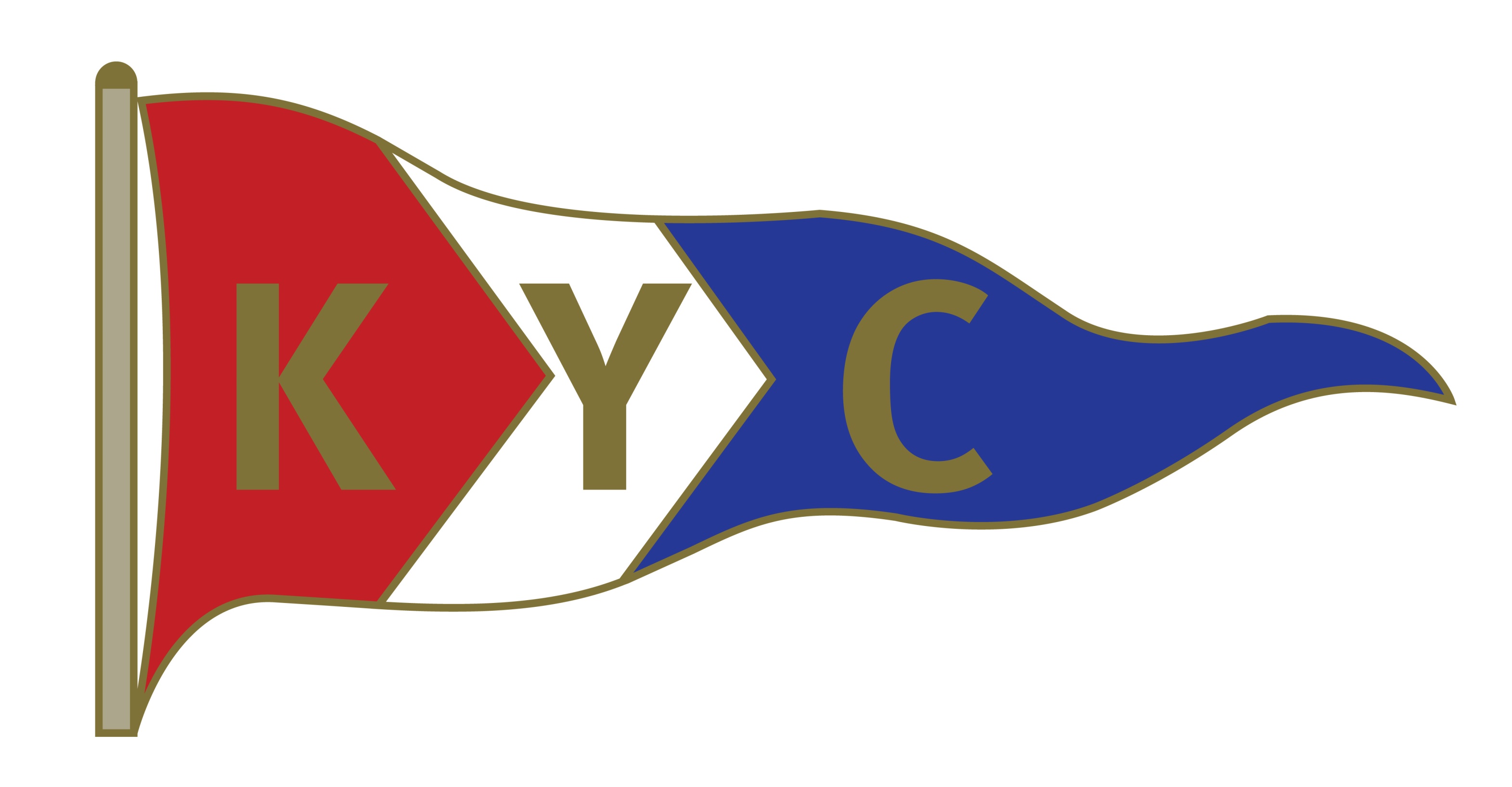                                    NoticeAmendment to Sailing instructionsDelete Course Description LA and replace with Course Description LDateDateDateTimeTimeNumberNumber10032016170033FromToToRace Committee, Organising CommitteeRace Committee, Organising Committee         All Nacra17 CompetitorsName: 	Signature:Steve Pyatt, National Race OfficerKohimarama Yacht Club